от 26 сентября 2023 г. № 61Об утверждении Порядка принятия решений о признании безнадежнойк взысканию задолженности по платежам в бюджет Семисолинского сельского поселения Моркинского муниципального района Республики Марий Эл, главным администратором которых является Семисолинская сельская администрацияВ соответствии с соответствии со статьей 47.2 Бюджетного кодекса Российской Федерации и постановлением Правительства Российской Федерации от 06 мая 2016 года № 393 «Об общих требованиях к порядку принятия решений о взыскании безнадежной к взысканию задолженности
по платежам в бюджеты бюджетной системы Российской Федерации» Семисолинская сельская администрация п о с т а н о в л я е т:1. Утвердить прилагаемый Порядок принятия решений о признании безнадежной к взысканию задолженности по платежам в бюджет Семисолинского сельского поселения Моркинского муниципального района Республики Марий Эл, главным администратором которых является Семисолинская сельская администрация.2. Контроль по исполнению настоящего постановления оставляю
за собой. Утвержденпостановлением Семисолинскойсельской администрацииот  26 сентября 2023 г. № 61Порядок принятия решений о признании безнадежной к взысканию задолженности по платежам в бюджет Семисолинского сельского поселения Моркинского муниципального района Республики Марий Эл, главным администратором которых является Семисолинская сельская администрацияI. Общие положения1.  Настоящий Порядок определяет процедуру принятия решения                            о признании безнадежной к взысканию задолженности
по платежам в бюджет Семисолинского сельского поселения Моркинского муниципального района Республики Марий Эл, главным администратором которых является Семисолинская сельская администрация (далее – задолженность по платежам в бюджет поселения, администратор доходов, Администрация).II. Основные требования к порядку принятия решения2. Платежи в бюджет поселения, не уплаченные в установленный срок, признаются безнадежными к взысканию в случае:2.1. смерти физического лица - плательщика платежей в бюджет поселения  или объявления его умершим в порядке, установленном гражданским процессуальным законодательством Российской Федерации;2.2. признание банкротом индивидуального предпринимателя - плательщика платежей в бюджет поселения в соответствии
с Федеральным законом от 26 октября 2002 г. N 127-ФЗ "О несостоятельности (банкротстве)" (далее - Федеральный закон N 127-ФЗ) в части задолженности по платежам в бюджет поселения, не погашенной по причине недостаточности имущества должника;2.3. признание банкротом гражданина, не являющегося индивидуальным предпринимателем, в соответствии с Федеральным законом N 127-ФЗ в части задолженности по платежам в бюджет поселения, не погашенной после завершения расчетов с кредиторами в соответствии с указанным Федеральным законом;2.4.  ликвидации организации - плательщика платежей в бюджет поселения в части задолженности по платежам в бюджет поселения, не погашенной по причине недостаточности имущества организации и (или) невозможности ее погашения учредителями (участниками) указанной организации в пределах и порядке, которые установлены законодательством Российской Федерации;2.5.  применение актов об амнистии или о помиловании в отношении осужденных к наказанию в виде штрафа или принятия судом решения,
в соответствии с которым администратор доходов бюджета поселения утрачивает возможность взыскания задолженности по платежам
в бюджет поселения;2.6. вынесения судебным приставом-исполнителем постановления                        об окончании исполнительного производства и о возвращении взыскателю исполнительного документа по основаниям, предусмотренным пунктами
3 или 4 части 1 статьи 46 Федерального закона от 2 октября 2007 года N 229-ФЗ                    "Об исполнительном производстве" (далее - Федеральный закон N 229-ФЗ), если с даты образования задолженности по платежам в бюджет поселения прошло более 5 (пять) лет, в следующих случаях:размер задолженности не превышает размера требований к должнику, установленного законодательством Российской Федерации о несостоятельности (банкротстве) для возбуждения производства по делу о банкротстве;судом возвращено заявление о признании плательщика платежей                           в бюджет поселения  банкротом или прекращено производство по делу
о банкротстве в связи с отсутствием средств, достаточных для возмещения судебных расходов на проведение процедур, применяемых в деле
о банкротстве;2.7. исключения юридического лица по решению регистрирующего органа из Единого государственного реестра юридических лиц (далее - ЕГРЮЛ) и наличия ранее вынесенного судебным приставом-исполнителем постановления об окончании исполнительного производства в связи
с возвращением взыскателю исполнительного документа по основанию, предусмотренному пунктом 3 или 4 части 1 статьи 46 Федерального закона
N 229-ФЗ, в части задолженности по платежам в бюджет поселения,
не погашенной по причине недостаточности имущества организации
и невозможности ее погашения учредителями (участниками) указанной организации в случаях, предусмотренных законодательством Российской Федерации.В случае признания решения регистрирующего органа об исключении юридического лица из ЕГРЮЛ в соответствии с Федеральным законом
от 8 августа 2001 г. N 129-ФЗ "О государственной регистрации юридических лиц и индивидуальных предпринимателей" недействительным задолженность по платежам в бюджет поселения, ранее признанная безнадежной к взысканию в соответствии с настоящим подпунктом, подлежит восстановлению
в бюджетном (бухгалтерском) учете.3. Наряду со случаями, предусмотренными пунктом 1 настоящего Порядка, неуплаченные административные штрафы признаются безнадежными к взысканию, если судьей, органом, должностным лицом, вынесшими постановление о назначении административного наказания, в случаях, предусмотренных Кодексом Российской Федерации об административных правонарушениях, вынесено постановление о прекращении исполнения постановления о назначении административного наказания.4. Перечень документов, подтверждающих наличие оснований
для принятия решения о признании безнадежной к взысканию задолженности по платежам в бюджет поселения:а) выписка из отчетности главного администратора доходов бюджета поселения об учитываемых суммах задолженности по уплате платежей
в бюджет поселения по форме согласно приложению № 1 к настоящему Порядку;б) справка администратора доходов бюджета поселения
о принятых мерах по обеспечению взыскания задолженности по платежам
в бюджет поселения по форме согласно приложению № 2 к настоящему Порядку;в) документы, подтверждающие случаи признания безнадежной                           к взысканию задолженности по платежам в бюджет поселения, в том числе:- документ, свидетельствующий о смерти физического лица - плательщика платежей в бюджет поселения или подтверждающий факт объявления его умершим;- судебный акт о завершении конкурсного производства или завершении реализации имущества гражданина - плательщика платежей в бюджет поселения, являвшегося индивидуальным предпринимателем,
а также документ, содержащий сведения из Единого государственного реестра индивидуальных предпринимателей о прекращении физическим лицом - плательщиком платежей в бюджет поселения деятельности
в качестве индивидуального предпринимателя в связи с принятием судебного акта о признании его несостоятельным (банкротом);- судебный акт о завершении конкурсного производства или завершении реализации имущества гражданина - плательщика платежей в бюджет поселения;- документ, содержащий сведения из ЕГРЮЛ о прекращении деятельности в связи с ликвидацией организации - плательщика платежей в бюджет поселения;- документ, содержащий сведения из ЕГРЮЛ об исключении юридического лица - плательщика платежей в бюджет поселения из указанного реестра по решению регистрирующего органа;- акт об амнистии или о помиловании в отношении осужденных
к наказанию в виде штрафа или судебный акт, в соответствии с которым администратор доходов бюджета поселения утрачивает возможность взыскания задолженности по платежам в бюджет поселения;- постановление судебного пристава-исполнителя об окончании исполнительного производства в связи с возвращением взыскателю исполнительного документа по основанию, предусмотренному пунктом 3 или 4 части 1 статьи 46 Федерального закона N 229-ФЗ;- судебный акт о возвращении заявления о признании должника несостоятельным (банкротом) или прекращении производства по делу
о банкротстве в связи с отсутствием средств, достаточных для возмещения судебных расходов на проведение процедур, применяемых в деле
о банкротстве;- постановление о прекращении исполнения постановления о назначении административного наказания.5. Обязанность по истребованию документов и сведений, необходимых             для осуществления процедуры признания безнадежной к взысканию задолженности, возлагается на орган, осуществляющий ведение бухгалтерского учета Администрации (далее – отдел БУ).III. Порядок подготовки и принятия решений о признании задолженности безнадежной к взысканию6. Решение о признании безнадежной к взысканию задолженности оформляется актом о признании безнадежной к взысканию задолженности (далее - Акт), который подписывается членами комиссии по принятию
и выбытию активов, созданной администратором доходов на постоянной основе (далее - Комиссия), и утверждается руководителем администратора доходов бюджета поселения.7. Комиссия проводит заседания по мере поступления от отдела БУ служебных записок с просьбой рассмотреть вопрос о признании задолженности безнадежной к взысканию, по установленной  форме согласно приложению № 3 к настоящему Порядку. 8.  Отдел БУ при наличии поступивших в их адрес документов, указанных в пункте 4 настоящего Порядка, ежеквартально до 5 числа месяца, следующего за кварталом, составляют служебную записку и направляют             ее в Комиссию вместе с документами, подтверждающими возникновение обстоятельства, являющегося основанием для признания задолженности безнадежной к взысканию. Служебная записка подписывается руководителем отдела БУ.9. Служебная записка, направляемая в Комиссию, должна содержать следующую информацию:полное наименование организации (ФИО физического лица);идентификационный номер налогоплательщика, основной государственный регистрационный номер, код причины постановки на учет налогоплательщика организации (идентификационный номер налогоплательщика физического лица (при наличии);наименование платежа, код бюджетной классификации, по которому возникла задолженность;сумму задолженности;обстоятельство, являющееся основанием для признания задолженности безнадежной к взысканию, с приложением документа в соответствии с пунктом 4 настоящего Порядка;справку о принятых мерах по обеспечению взыскания задолженности
в хронологическом порядке, подписанную руководителем отдела БУ,
с указанием реквизитов соответствующих документов и приложением их копий (при необходимости);заключение о наличии или отсутствии возможностей и/или перспектив возобновления процедуры взыскания задолженности, в том числе направленных на прекращение обстоятельств, являющихся основанием                       для признания задолженности безнадежной к взысканию.10. При поступлении в Комиссию служебной записки отдела БУ Комиссия запрашивает у руководителя отдела БУ, выписку из отчетности администратора доходов бюджета поселения об учитываемых суммах задолженности.11. Срок рассмотрения Комиссией представленных ей документов                   не должен превышать 30 (тридцать) дней. В случае запроса дополнительной информации, необходимой для принятия решения о признании задолженности безнадежной к взысканию, срок рассмотрения документов исчисляется со дня получения Комиссией запрашиваемых документов.12. Комиссия осуществляет следующие полномочия по рассмотрению вопроса о признании задолженности безнадежной к взысканию:проводит анализ представленных документов и при необходимости дополнительно запрашивает у отдела БУ иные документы и разъяснения;устанавливает факт возникновения обстоятельства для признания задолженности безнадежной к взысканию;принимает решение о возможности/невозможности дальнейшего принятия мер по возобновлению процедуры взыскания задолженности, в том числе направленных на прекращение обстоятельств, являющихся основанием для признания задолженности безнадежной к взысканию;принимает одно из следующих решений:а) признать задолженность безнадежной к взысканию, установив следующее:имеются основания для возобновления процедуры взыскания задолженности, предусмотренные законодательством Российской Федерации. При наличии оснований для возобновления процедуры взыскания задолженности указывается дата окончания срока возможного возобновления процедуры взыскания;отсутствуют основания для возобновления процедуры взыскания задолженности, предусмотренные законодательством Российской Федерации;б) отказать в признании задолженности безнадежной к взысканию. Данное решение оформляется Протоколом об отказе в признании задолженности безнадежной к взысканию по форме согласно Приложению N 4 к настоящему Порядку, подписывается членами Комиссии, и не препятствует повторному рассмотрению вопроса о возможности признания задолженности безнадежной к взысканию;в случае признания задолженности безнадежной к взысканию подготавливает Акт по форме согласно приложению N 5 к настоящему Порядку.13. В случае разногласия мнений членов Комиссии принимается решение об отказе в признании задолженности безнадежной к взысканию.14. Акт представляется для утверждения главе Администрации в течение 5 рабочих дней со дня принятия Комиссией решения о признании задолженности безнадежной к взысканию.15. Копия протокола об отказе в признании задолженности безнадежной
к взысканию направляется Комиссией в отдел БУ с указанием причин отказа.IY. Требования к оформлению решения о признаниизадолженности безнадежной к взысканию и отражению такого решения в бюджетном (бухгалтерском) учете16. Оформленный Акт должен содержать следующую информацию:полное наименование организации (ФИО физического лица);идентификационный номер налогоплательщика, основной государственный регистрационный номер, код причины постановки на учет налогоплательщика организации (идентификационный номер налогоплательщика физического лица (при наличии);сведения о платеже, по которому возникла задолженность;код бюджетной классификации, по которому учитывается задолженность;сумма задолженности, признанная безнадежной к взысканию;сумма задолженности по пеням и штрафам по соответствующим платежам в бюджет поселения;дата принятия решения о признании безнадежной к взысканию задолженности;подписи членов Комиссии.17. Подписанный главой Администрации Акт незамедлительно предоставляется Комиссией в отдел БУ для отражения данных
в бухгалтерском учете.18. Задолженность, признанная безнадежной к взысканию, списывается
с балансового учета администратора доходов бюджета поселения в соответствии с порядком, установленным Министерством финансов Российской Федерации.Приложение N 1к Порядку принятия решений о признаниибезнадежной к взысканию задолженностипо платежам в бюджет Семисолинскогосельского поселения Моркинскогомуниципального района Республики Марий Эл,главным администратором которых являетсяСемисолинская сельская администрацияВыписка из отчетности главного администратора доходов бюджетаоб учитываемых суммах задолженности по уплате платежей в бюджет Семисолинского сельского поселения Моркинского муниципального района Республики Марий Элпо состоянию на «___» ___________ ______ года__________________________________________________________________
(наименование организации, ИНН/КПП, адрес; фамилия, имя, отчество
__________________________________________________________________
физического лица, ИНН, адрес)Руководитель _________________________________/____________________/                                                                           (подпись)                                                                 (ФИО)Исполнитель_____________________________ ______________/____________________/                  (должность)                                                            (подпись)                                          (ФИО)Приложение N 2к Порядку принятия решений о признаниибезнадежной к взысканию задолженностипо платежам в бюджет Семисолинскогосельского поселения Моркинскогомуниципального района Республики Марий Эл,главным администратором которых являетсяСемисолинская сельская администрацияСправка главного администратора доходов бюджета о принятых мерах по обеспечению взыскания задолженности по платежам в бюджет Семисолинского сельского поселения Моркинского муниципального района Республики Марий Элпо состоянию на «___» ___________ ______ года__________________________________________________________________
(наименование организации, ИНН/КПП, адрес; фамилия, имя, отчество
__________________________________________________________________
физического лица, ИНН, адрес)Руководитель _________________________________/____________________/                                                                           (подпись)                                                                 (ФИО)Исполнитель ________________________     ___________________/____________________/                  (должность)                                                            (подпись)                                          (ФИО)Приложение N 3к Порядку принятия решений о признаниибезнадежной к взысканию задолженностипо платежам в бюджет Семисолинскогосельского поселения Моркинскогомуниципального района Республики Марий Эл,главным администратором которых являетсяСемисолинская сельская администрацияФОРМА СЛУЖЕБНОЙ ЗАПИСКИОТВЕТСТВЕННОГО СТРУКТУРНОГО ПОДРАЗДЕЛЕНИЯПриложение N 4к Порядку принятия решений о признаниибезнадежной к взысканию задолженностипо платежам в бюджет Семисолинскогосельского поселения Моркинскогомуниципального района Республики Марий Эл,главным администратором которых являетсяСемисолинская сельская администрацияФОРМА ПРОТОКОЛА ОБ ОТКАЗЕ В ПРИЗНАНИИ ЗАДОЛЖЕННОСТИ БЕЗНАДЕЖНОЙ К ВЗЫСКАНИЮ  "УТВЕРЖДАЮ"                                            Председатель Комиссии по                                            принятию и выбытию активов                                            _________/_____________________                                            (подпись) (расшифровка подписи)"__" ____________ 20__ г.ПРОТОКОЛ Nзаседания Комиссии по принятию и выбытию активов___________________________________________________________________________(наименование администратора доходов бюджета)г. ______________                                 "__" ____________ 20__ г.Присутствовали:Председатель Комиссии:_____________/_____________ (должность)      (ФИО)Члены комиссии:_____________/_____________ (должность)      (ФИО)_____________/_____________ (должность)      (ФИО)Повестка дня:Рассмотрение служебной записки, органа осуществляющего ведение бухгалтерского учета Семисолинской сельской администрации от  "__"  ____________  20__ г.  N _  по  вопросу признании задолженности  безнадежнойк взысканию; Выписки из отчетности администратора   доходов   бюджета   об   учитываемых   суммах  задолженности, подлежащей взысканию; других документов.Комиссия:    1. Провела анализ представленных документов:    _______________________________________________________________________           (перечислить документы, приложенные к служебной записке;                          дополнительно запрошенные)    Документы представлены в полном объеме/не в полном объеме.    Замечаний   по   документам   нет/Замечания   по   документам  (указать недостатки).    Задолженность:    полное  наименование  организации  (ФИО физического лица);    ИНН/ОГРН/КПП (ИНН физического лица);    наименование  платежа,  по которому возникла задолженность;    код  бюджетной  классификации,  по  которому   учитывается  задолженность;    сумма задолженности.    2.   Установила/не   установила   факт   возникновения  обстоятельства, являющегося  основанием для признания задолженности безнадежной к взысканию: _____________________________________________________________.    Документами,  подтверждающими  обстоятельства для признания задолженности безнадежной к взысканию, являются:    _______________________________________________________________________                            (перечислить документы)    3. Пришла к выводу о возможности/невозможности дальнейшего принятия мер по   взысканию  (возврату)  задолженности,  в  том  числе  направленных  на прекращение  обстоятельств, являющихся основанием для признания задолженности безнадежной к взысканию.Комиссия приняла решение отказать в признании задолженности безнадежной к взысканию (указать причины) ____________________________Председатель Комиссии:_____________/_____________ (должность)      (ФИО)Члены комиссии:_____________/_____________ (должность)      (ФИО)_____________/_____________ (должность)      (ФИО)Приложение N 5к Порядку принятия решений о признаниибезнадежной к взысканию задолженностипо платежам в бюджет Семисолинскогосельского поселения Моркинскогомуниципального района Республики Марий Эл,главным администратором которых являетсяСемисолинская сельская администрацияФОРМА АКТАО ПРИЗНАНИИ БЕЗНАДЕЖНОЙ К ВЗЫСКАНИЮЗАДОЛЖЕННОСТИРОССИЙ ФЕДЕРАЦИЙМАРИЙ ЭЛ РЕСПУБЛИКАМОРКО МУНИЦИПАЛЬНЫЙ РАЙОНЫНСЕМИСОЛА  ЯЛЫСЕАДМИНИСТРАЦИЙПУНЧАЛ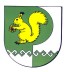 РОССИЙСКАЯ ФЕДЕРАЦИЯРЕСПУБЛИКА МАРИЙ ЭЛМОРКИНСКИЙМУНИЦИПАЛЬНЫЙ РАЙОН СЕМИСОЛИНСКАЯ СЕЛЬСКАЯ АДМИНИСТРАЦИЯПОСТАНОВЛЕНИЕГлава Семисолинскойсельской администрацииВ. КонстантиновN п/пВиды доходовКод бюджетной классификацииДата образования задолженностиСумма задолженности всегов том числе:в том числе:в том числе:N п/пВиды доходовКод бюджетной классификацииДата образования задолженностиСумма задолженности всегоОсновной платежПениШтрафы1.2.…Итого:Итого:№Виды доходовНаименование документа, на основании которого возникла обязанность по уплате платежей в бюджет, его номер и датаСумма задолженности, руб.Принятые меры  (наименование документа: уведомление, претензия, иск, судебное решение и т.д, его номер и реквизиты)1.2.…В Комиссию по принятию и выбытию активовСлужебная запискаВ соответствии с Порядком принятия решений о признании безнадежной к взысканию задолженности по платежам в бюджет Семисолинского сельского поселения Моркинского муниципального района Республики Марий Эл, главным администратором которых является Семисолинская сельская администрация,_______________________________________________(наименование ответственного структурного подразделения)просит рассмотреть вопрос о признании безнадежной к взысканию следующую задолженность:- полное наименование организации (ФИО физического лица): _________________________________________________________________________- ИНН/ОГРН/КПП (ИНН физического лица при наличии): _____________________- наименование платежа, код бюджетной классификации, по которому возникла задолженность: _________________________________________________- сумма задолженности: _______________________________________- обстоятельство, являющееся основанием для признания задолженности безнадежной к взысканию: ____________________________________,с приложением документа (дата, номер): ______________________________________;- справка о принятых мерах по обеспечению взыскания задолженности: ___________________________________________________________;- заключение о наличии или отсутствии возможностей и/или перспектив возобновления процедуры взыскания задолженности, в том числе направленных на прекращение обстоятельств, являющихся основанием для признания задолженности безнадежной к взысканию: __________________________________________________________________________________________________.Приложение: ____________ на ___ л. в __ экз.Руководитель ответственного структурного подразделения(подпись)(расшифровка подписи)"__" ______________________ 20__ г."__" ______________________ 20__ г."УТВЕРЖДАЮ"Руководитель(наименование администратора доходов бюджета)____________/_______________________(подпись) (расшифровка подписи)"__" _________________________________ 20__ г."__" _________________________________ 20__ г.М.П.АКТ N _____о признании безнадежной к взысканию задолженностиот "__" ________________ 20__ г.В соответствии с пунктом 4 статьи 47.2 Бюджетного кодекса Российской Федерации, Постановлением Правительства Российской Федерации от 06.05.2016 N 393                   "Об общих требованиях к порядку принятия решений о признании безнадежной к взысканию задолженности по платежам в бюджеты бюджетной системы Российской Федерации", Постановлением Администрации Моркинского муниципального района от 26.09.2023 N 713"Об утверждении Порядка принятия решений о признании безнадежной к взысканию задолженности по платежам в бюджет Семисолинского сельского поселения Моркинского муниципального района Республики Марий Эл, главным администратором которых является Семисолинская сельская администрация"   признать следующую задолженность, безнадежной к взысканию:1) имеются основания для возобновления процедуры взыскания задолженности, предусмотренные законодательством Российской Федерации:Наименование организации (ФИО) должника, ИНН/ОГРН/КППКБКНаименование платежаСумма задолженности, руб.Основание для признания задолженности безнадежной к взысканиюДокумент, подтверждающий обстоятельство для признания безнадежной к взысканию задолженности2) отсутствуют основания для возобновления процедуры взыскания задолженности" предусмотренные законодательством Российской Федерации:Наименование организации (ФИО) должника, ИНН/ОГРН/КППКБКНаименование платежаСумма задолженности, руб.Основание для признания задолженности безнадежной к взысканиюДокумент, подтверждающий обстоятельство для признания безнадежной к взысканию задолженностиПричины невозможности возобновления процедуры взыскания задолженностиКомиссия по поступлению и выбытию активовКомиссия по поступлению и выбытию активовКомиссия по поступлению и выбытию активовПредседатель Комиссии:Председатель Комиссии:Председатель Комиссии:__________/___________(должность)(ФИО)Члены комиссии:Члены комиссии:Члены комиссии:__________/___________(должность)(ФИО)__________/___________(должность)(ФИО)